           Журнал «Сверхновая. F&&SF» приглашает   www.snovasf.com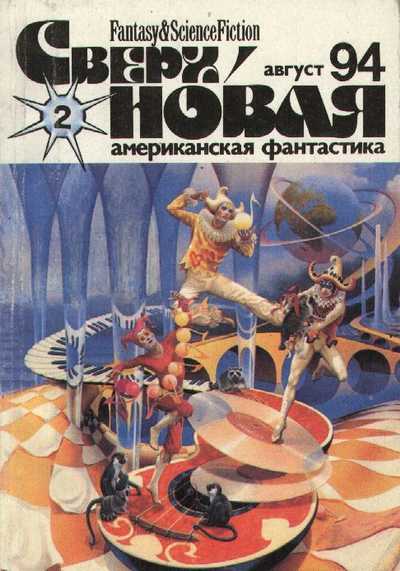 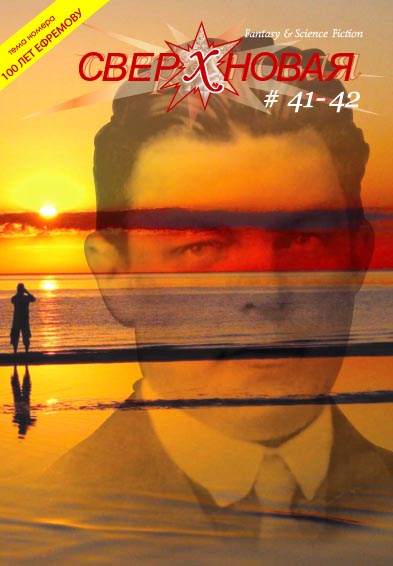 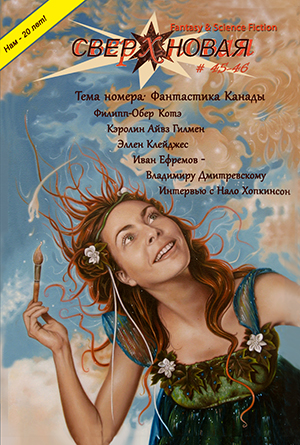 Отпраздновать день рождения чудесного писателя-фантаста Ивана Ефремова и своё двадцатилетиеВыступают авторы журнала: -  Татьяна Фёдоровна Кораблёва , кандидат философских наук- Юрий Петрович Сальников, кинорежиссёр- Александр Марусев, организатор Космофеста- Анна Селкина, Валерия Высокосова, Анна Лаврова, Анна Ситник –   переводчики, члены творческой мастерской «Сверхновой» Ведёт главный редактор журнала кандидат филологических наук, старший научный сотрудник факультета журналистики МГУЛариса Григорьевна Михайлова